AP Calculus AB						Name__________________________________Lesson 4-1 Chain Rule Practice #1				Date __________________________________Calculate the derivatives of the below functions.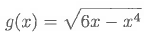 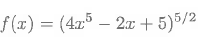 1.							2. 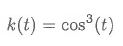 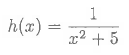 3.							4. 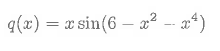 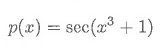 5.							6.														OVER 7.							8. 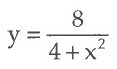 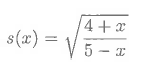 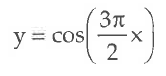 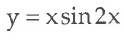 9.							10. 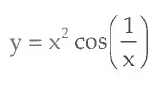 11.							12.	Find the slope of the tangent line at if .13.	The derivative of a function is .  Find .